Приложение 2.  Письма с фронта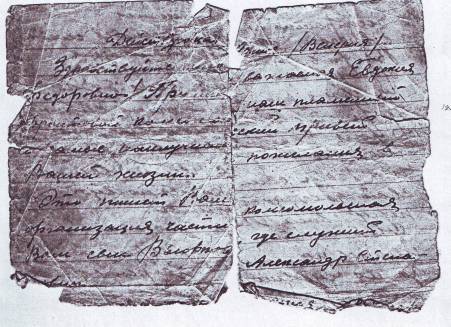 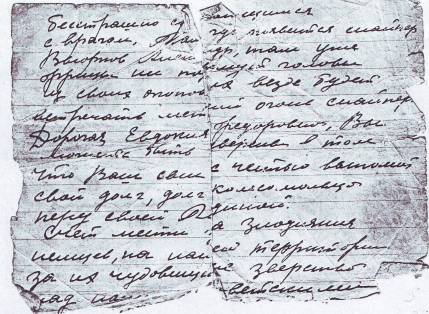 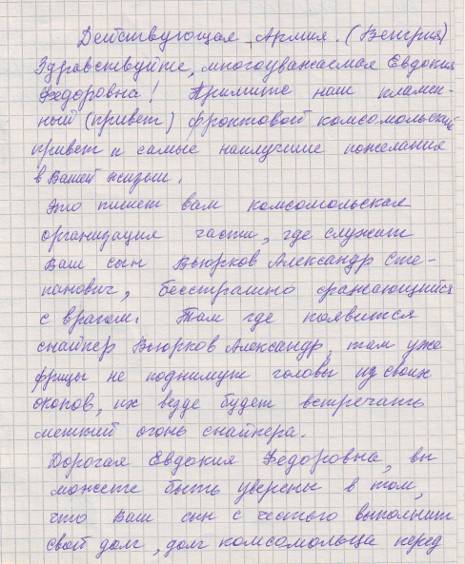 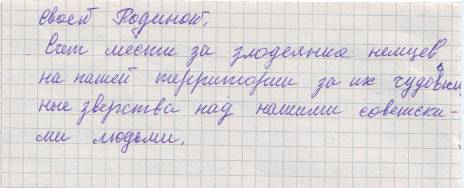 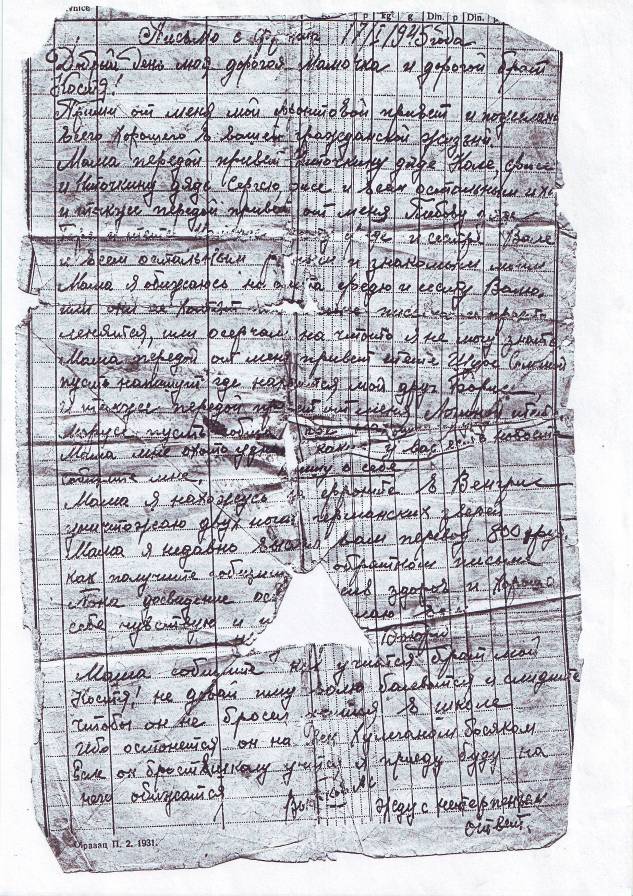 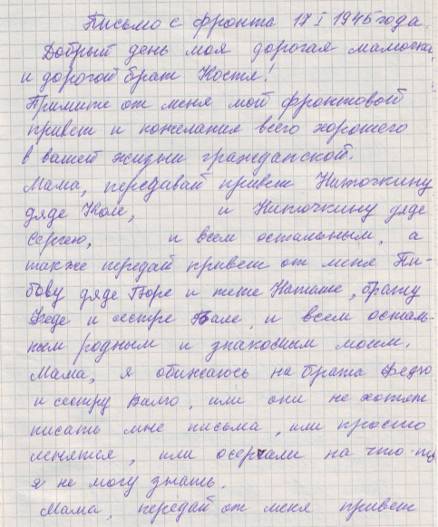 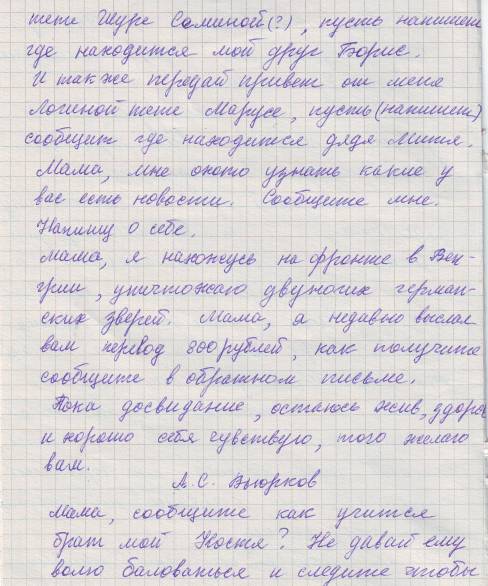 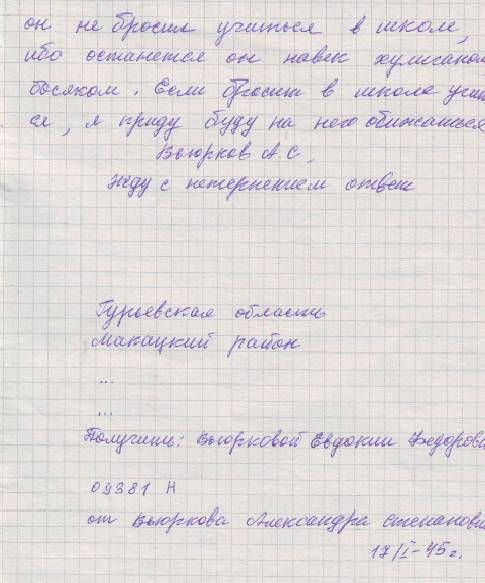 Приложение 3. Письма на фронт. 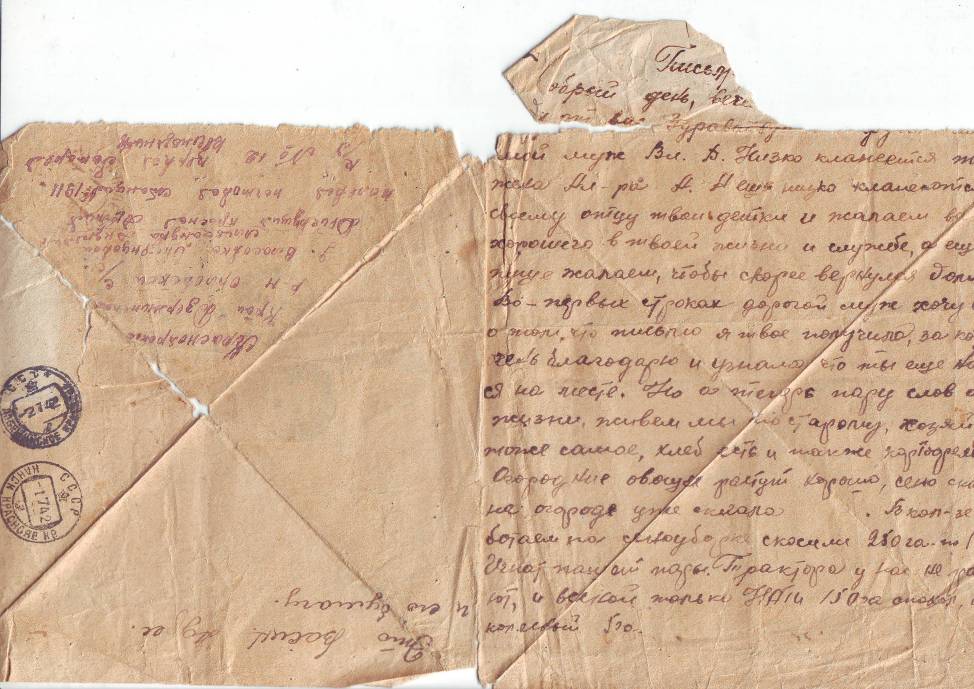 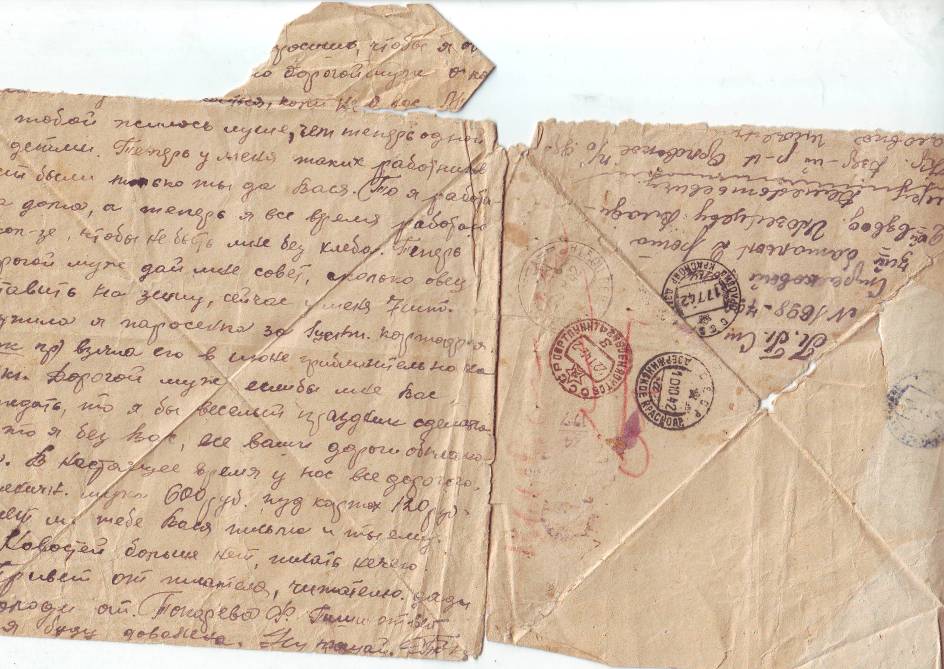 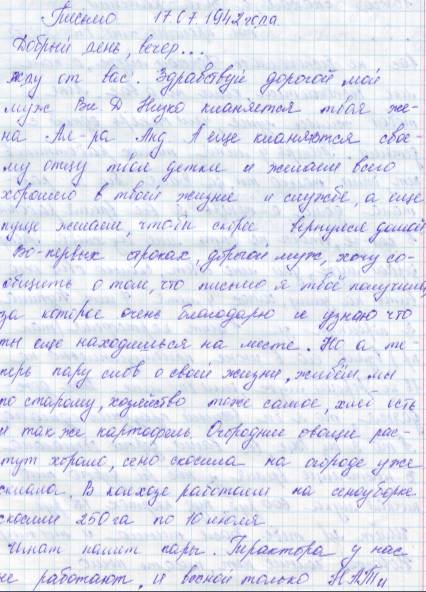 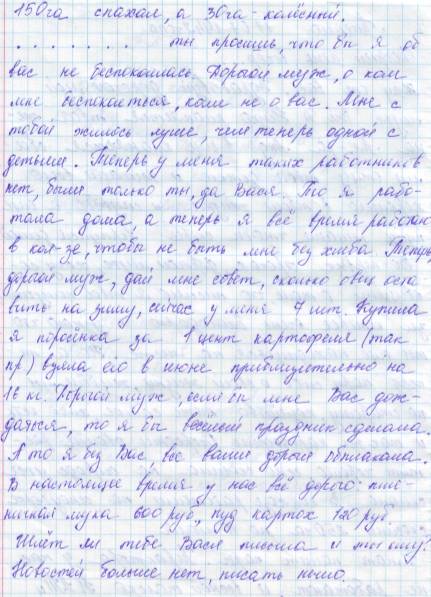 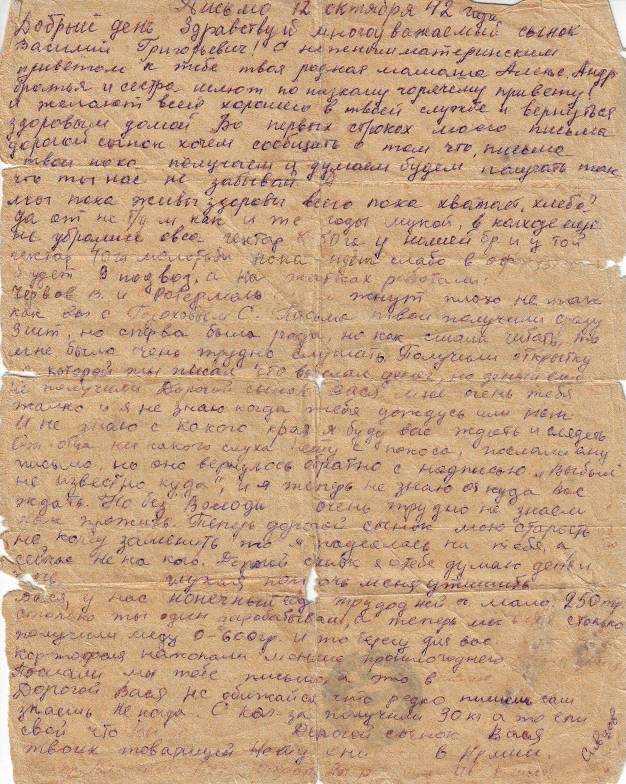 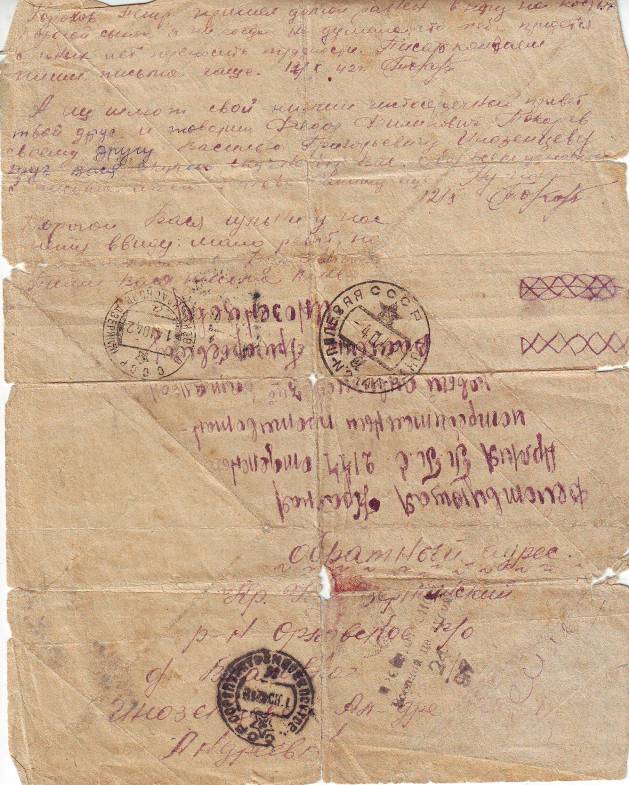 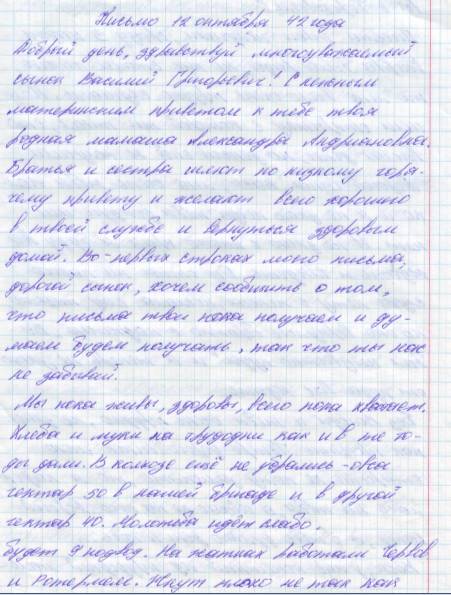 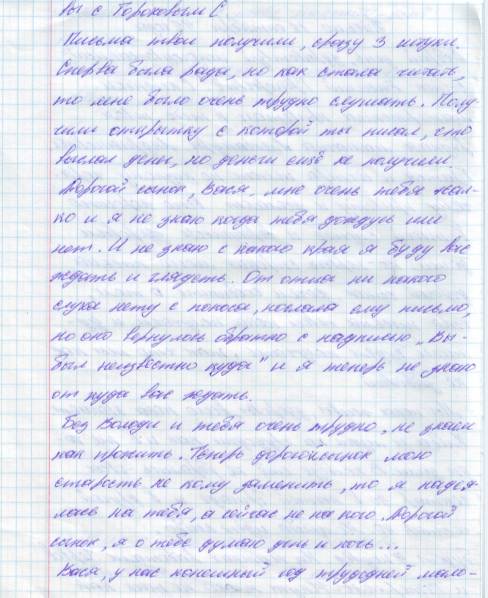 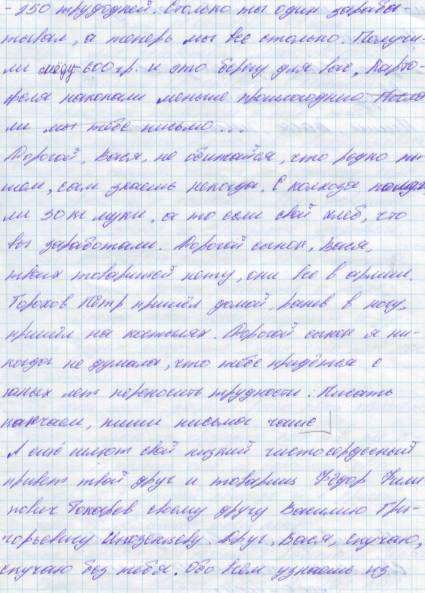 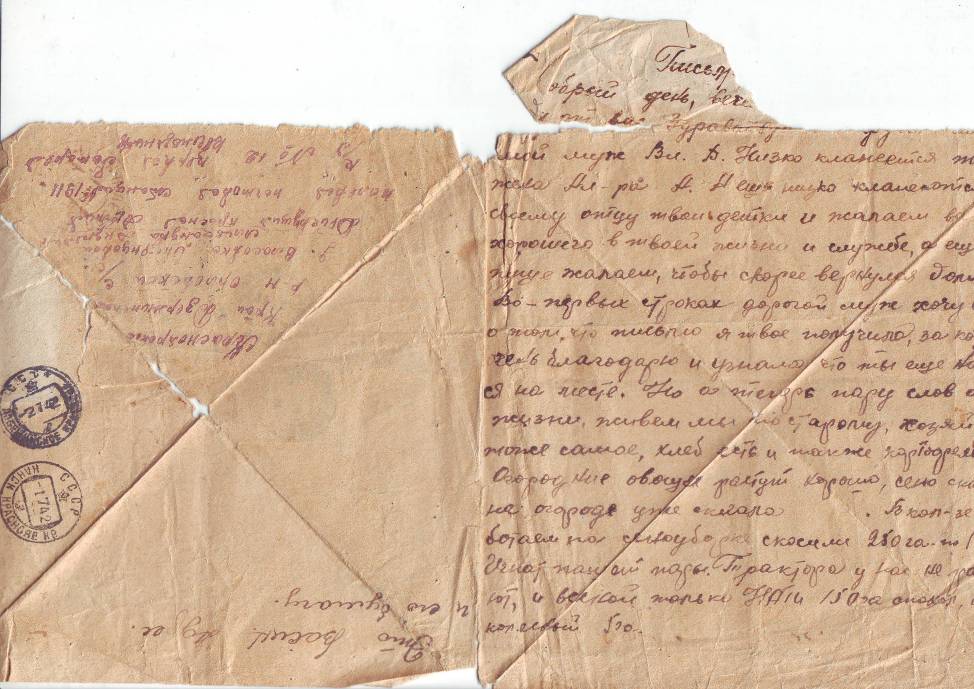 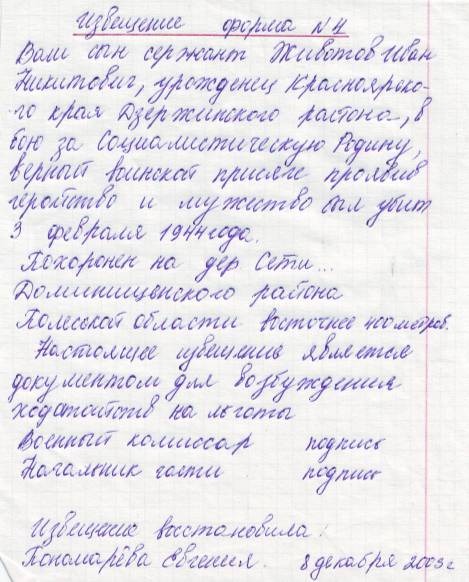 